Муниципальное бюджетное дошкольное образовательное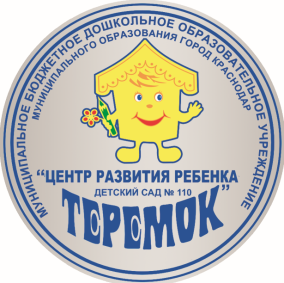 учреждение муниципального образования город Краснодар
«Центр развития ребёнка – детский сад №110 «Теремок»Семинар – практикум«Совершенствование профессионального мастерства педагогов как одно из условий повышения качества дошкольного образования»Подготовила: воспитатель Ядыкина Л. В.Дата: 16.09.2020Краснодар «Совершенствование профессионального мастерства педагогов как одно из условий повышения качества дошкольного образования»Качество образования и его эффективность - одна из актуальных проблемсовременной педагогики в условиях реализации ФГОС ДО.Концепция развития российского образования ставит задачу достижения нового, современного качества дошкольного образования, связанного с созданием условий для развития творческой личности ребенка, обладающей способностью эффективно и нестандартно решать новые жизненные проблемы в современном быстро меняющемся мире.Первостепенной задачей для педагогического коллектива, становится перестроение системы профессионально-педагогической деятельности так, чтобы она не только соответствовала запросам общества, но и обеспечивала сохранение самоценности, неповторимости дошкольного периода детства.                  Поэтому, возникает необходимость включения дошкольной образовательной организации в условия развития, творчества и инновационных преобразований.Повышение квалификации, переподготовка специалистов, выбор инновационных направлений, мотивация педагогов к использованию новшеств, поиск ценного педагогического опыта, нового облика образовательного учреждения, отвечающего социальному заказу родителей должны быть важнейшими составляющими методической работы.Активные формы и методы работы помогают педагогам не получать готовые знания, а проектировать способы решения какой-либо проблемы в процессе самостоятельного изучения методической литературы, сравнения и анализа разных точек зрения во время дискуссий, деловых игр, творческих объединений.Источником творческой самореализации личности в развитом коллективе выступает его внутренняя жизнь, традиции богатство психоэмоциональных отношений, психологический климат. Интерактивные методы создают положительную мотивацию сотрудников на развитие своего личностного потенциала, помогают почувствовать успех и удовлетворенность от своей педагогической деятельности, а также создавать благоприятный психологический климат в коллективе, который является одним из важнейших условий предоставления качественного дошкольного образования. Позиция каждого педагога в работе учреждения оказывает влияние на настроение всего педагогического коллектива, определяет взаимоотношения людей. Добрые отношения обеспечивают оптимистический настрой, способствуют развитию взаимопомощи в работе, рождают потребность делиться своими лучшими находками и педагогическим опытом с коллегами.Постоянная связь содержания методической работы с результатами работы педагогов обеспечивает непрерывный процесс совершенствования профессионального мастерства каждого воспитателя. В то же время методическая работа носит опережающий характер и отвечает за развитие и совершенствование всей работы с детьми, в соответствии с новыми достижениями в педагогической и психологической науке. Поэтому невозможно согласиться с пониманием методической работы, как только службы корректирования ошибок в деятельности воспитателя, хотя в ходе ее приходиться решать и эти проблемы. Главным является оказание реальной, действенной и своевременной помощи педагогам. Однако проблема повышения профессионального мастерства каждого педагога дошкольного учреждения по-прежнему остается одной из самых сложных. Ни для кого не секрет, что иногда на организацию мероприятий тратится много сил, а отдача ничтожна мала. Чем же объяснить все это? Традиционные формы методической работы, в которых главное место отводилось докладам, выступлениям утратили свое значение из-за низкой их эффективности и недостаточной обратной связи. Сегодня надо использовать новые, активные формы работы, которым свойственно вовлечение педагогов в деятельность и диалог, предполагающий свободный обмен мнениями.Использование интерактивных методов в педагогическом процессе побуждает педагога к постоянному творчеству, а в этой связи к совершенствованию, изменению, профессиональному и личностному росту, развитию. И эта инновационная деятельность не оставляет педагога, пока он осознаёт, что интерактивные методы обучения являются действенным педагогическим средством, а использование в педагогическом процессе технологии интерактивного обучения — необходимое условие оптимального развития и тех, кто учится, и тех, кто учит.Активизация творческой деятельности педагогов возможна через нетрадиционные, интерактивные методы и активные формы работы с педагогами.Совместная деятельность означает, что каждый участник вносит свой особый индивидуальный вклад, имеет возможность обменяться знаниями, собственными идеями, способами деятельности, услышать другое мнение коллег. Причем, происходит этот процесс в атмосфере доброжелательности и взаимной поддержки, что дает возможность получить не только новые знания по обсуждаемой проблеме, но и развивает саму педагогическую деятельность и переводит ее на более высокие формы кооперации и сотрудничества.В ходе диалогового общения у педагогов формируется умение критически мыслить, рассуждать, решать противоречивые проблемы на основе анализа услышанной информации и обстоятельств. Педагоги учатся взвешивать альтернативные мнения, принимать продуманные решения, правильно выражать свои мысли, участвовать в дискуссиях, профессионально общаться с коллегами.Ценно то, что при такой организации работы педагог может не только выразить свое мнение, взгляд, дать оценку, но и, услышав доказательные аргументы коллег, отказаться от своей точки зрения или существенно изменить ее. У педагогов формируется уважение к чужому мнению, умение выслушивать другого, делать обоснованные заключения и выводы.Значение интерактивных методов - достижение таких важнейших целей, как:стимулирование интереса и мотивации к самообразованию;повышение уровня активности и самостоятельности;развитие навыков анализа и рефлексии своей деятельности;развитие стремления к сотрудничеству, эмпатии.В чем преимущества такой работы?значительно повышается мотивация профессиональной деятельности педагогов, их социальной и познавательной активности;реализуются те стороны человека, которые в повседневной, достаточно однообразной жизни, не находят применения, развития;приобретается опыт коллективной деятельности, взаимного уважения, поддержки, сотрудничества, без которого невозможен труд в человеческом обществе.Интерактивные формы и методы обучения:Тренинг Деловая игра Педагогическая гостиная Выставки-ярмарки педагогических идей Метод «Кейсов»КВН Банк идей Круглый стол Мастер - класс Метод SWOT – анализаМетод «Мозговой штурм»Методический театр и другие.Основной направленностью интерактивных форм является активизация педагогов, развития их креативного мышления, нестандартный выход из проблемной ситуации.Одна из эффективных интерактивная форма, работы с педагогами ДОУ - тренинг (быстрое реагирование, быстрое обучение).Цель – отработка профессиональных навыков и умений.Тренинг – слово английское – специальный, тренировочный режим. Тренировка может быть самостоятельной формой методической работы или использоваться как методический прием при проведении семинаров.При проведении тренинга широко используются педагогические ситуации, раздаточный материал, технические средства обучения. Тренировку целесообразно проводить в тренинговых группах численностью от 6 до 12 человек.«Аквариум» - форма диалога, когда педагогам предлагают обсудить проблему «перед лицом общественности». Группа выбирает вести диалог по проблеме того, кому она может доверить. Иногда это могут быть несколько желающих. Все остальные выступают в роли зрителей. Отсюда и название – «аквариум».Что дает этот прием педагогам? Возможность увидеть своих коллег со стороны, то есть увидеть, как они общаются, как реагируют на чужую мысль, как улаживают назревающий конфликт, как аргументируют свою мысль и какие доказательства своей правоты приводят и так далее. Внутригрупповая работа, где образуется группа (6-7 человек, работа которых открыта для наблюдения. Остальные педагоги вместе с руководителем, не вмешиваясь, наблюдают за реализацией ролей в решении познавательной задачи. Однако в конце занятия наблюдатели, члены группы и, наконец, руководитель последовательно подводят разнообразные итоги (познавательнее, коммуникативные и др.). Обязательное условие успешной дискуссии: участники не должны знать о позициях остальных, но вести себя в соответствии с полученной ролью.Инициатор:Захватывать инициативу с самого начала, отстаивать свою позицию с помощью аргументов и эмоционального напора.Спорщик:Встречать в штыки любые выдвинутые предложения и защищать противоположные точки зрения; словом,придерживаться позиции Портоса: “Я дерусь, потому что дерусь. ”Соглашатель:Выражать свое согласие с любыми точками зрения и поддерживать все высказывания говорящегоОригинал:Не ввязываться в спор, но время от времени выдвигать какие-либо неожиданные предложения.Организатор:Необходимо организовать дискуссию так, чтобы все участники высказались, задавать уточняющие вопросыМолчун:Избегать всячески прямого ответа на вопрос, никто не должен понять, какой точки зрения вы придерживаетесьДеструктор:Все время нарушать плавное течение дискуссии (что-то ронять, не вовремя хихикать, громким шепотом просить соседа подвинуться)«Вечера вопросов и ответов» - за месяц до намеченного срока мероприятия педагогам предлагается подумать, какие вопросы образования, воспитания, методологии и развития наиболее актуальны в данный период. Затем вопросы, которые могут быть и анонимными, за 1-1,5 недели до вечери классифицируются по проблемам. Участники решают, на какие вопросы они могут ответить сами, какие вопросы требуют объяснения специалистов. По некоторым вопросам можно предложить поделиться опытом работы самим участникам профессионального объединения.Каждая проблема, к которой относится группа вопросов, заданных педагогами, раскрывается по возможности наиболее полно. Педагоги должны четко представлять теоретические основы проблемы, пути ее решения, формы организации, методы и приемы работы и другое.Дискуссия – критический диалог, деловой спор, свободное обсуждение проблемы, мощное соединение теоретических и практических знаний.Цель дискуссии – вовлечение слушателей в активное обсуждение проблемы; выявление противоречий между практиками и наукой; овладение навыками применения теоретических знаний для анализа действительности.Форма проведения – коллективное обсуждение теоретических вопросов.Методика ее организации:определение цели и содержания обсуждаемой проблемы, прогноз итогов;определение узловых вопросов, по которым будет организована дискуссия (случайные, второстепенные вопросы на обсуждение не выносятся);составление плана;предварительное ознакомление педагогов с основными положениями обсуждаемой темыМетодика проведения:• ознакомление педагогов с проблемой, ситуационной задачей.• вопросы педагогам предъявляются последовательно в соответствии с планом.• организуется обсуждение противоположных точек зрения по существу рассматриваемой проблемы.• заключение, подведение итогов обсуждения.В заключении ведущий отмечает активность или пассивность аудитории, оценивает ответы педагогов, при необходимости аргументировано опровергает неправильные суждения, дополняет неполные ответы, делает общий вывод по результатам обсуждения, благодарит педагогов за участие в обсуждении.Ведущий должен:- Хорошо знать проблему, тему дискуссии.- Изучить позицию и аргументы оппонентов.- Не допускать отклонения разговора от предмета дискуссии, подмены понятий.Метод «Кейсов» (Casestudy) – неигровой метод анализа и решения ситуаций, где педагоги участвуют в непосредственном обсуждении деловых ситуаций и задач, взятых из реальной практики. Этот метод, как правило, применяется в процессе ситуационной деловой игры, которая сама по себе также является интерактивным игровым методом и предполагает развертывание особой (игровой) деятельности педагогов – участников имитационной модели, воссоздающей условия и динамику воспитательно – образовательного процесса или сотрудничества с родителями воспитанников.При использовании метода «Кейсов» все обсуждаемые ситуации делятся на:• ситуации – иллюстрации;• ситуации – упражнения;• ситуации – оценки;• ситуации – проблемы.Симпозиум - обсуждение, в ходе которого участники выступают с сообщениями, представляющими их точки зрения, после чего отвечают на вопросы аудитории.Дебаты - обсуждение, построенное на основе заранее оговоренных выступлений представителей двух противостоящих групп.Диспут (от лат. disputable – рассуждать, спорить) предполагает спор, столкновение различных, иногда противоположных точек зрения. Он требует от сторон убежденности, ясного и определенного взгляда на предмет спора, умения отстаивать свои доводы. Такой педсовет представляет собой коллективное размышление на заданную тему, проблему.Законы диспута:• Диспут – свободный обмен мнениями.• На диспуте все активны. В споре все равны.• Каждый выступает и критикует любое положение,с которым не согласен.• Говори, что думаешь, и думай, что говоришь.• Главное в диспуте – факты, логика, умение доказывать. Мимика, жесты, восклицания в качестве аргументов не принимаются.• Острое, меткое слово приветствуется.• Перешептывание на месте, неуместные шутки запрещаются.Предметом диспута должна быть проблема, которая вызывает противоречивые суждения, решается по-разному. Диспут не исключает, а предполагает глубину и всесторонность раскрытия проблемы. Там, где нет предмета спора, а есть только выступления, дополняющие или уточняющие те или иные доводы, нет и диспута, это в лучшем случае беседа.Формулировка темы должна быть острой, проблемной, будить мысль педагогов, заключать в себе вопрос, который на практике и в литературе решается по-разному, вызывает различные мнения, например:• "Нужны ли детскому саду стандарты?",• "Чему сегодня нужно учить дошкольников?",• "Новаторские технологии: за и против",• "Каковы сегодня цели воспитания?",• "Что является общечеловеческими ценностями?",• "Какова роль семейного воспитания сегодня?"Вариантом педагогического совета-диспута являетсярешение педагогических ситуаций. Руководитель или старший воспитатель подбирает банк сложных педагогических ситуаций по проблеме и предлагает его коллективу. Форма предъявления может быть разнообразной: адресной, с помощью жеребьевки, с разделением на группы. Администрация ДОУ может играть роль жюри, ведущего, консультанта, оппонента и др. Методический мост, является разновидностью дискуссии. Кпроведению этой формы методической работы привлекаются педагоги разных образовательных учреждений района, города, руководители МО, родители.Целью методического моста является обменпередовым педагогическимопытом, распространение инновационных технологий обучения и воспитания.Педагогические ситуации, экспромт - метод активизации педагогического познания в процессе повседневного общения, взаимосвязи с детьми, родителями, коллегами. Например, ребенок сообщает педагогу, что мама и папа разошлись, и у него теперь будет новый папа. Какой может быть реакция педагога.Методический фестиваль, данная форма методической работы предполагает большую аудиторию, ставит целью обмен опытом работы, внедрение новых педагогических идей и методических находок.Здесь происходит знакомство с лучшим педагогическим опытом, с нестандартными занятиями, выходящими за рамки традиций и общепринятых стереотипов.Во время фестиваля работает панорама методических находок и идей.Заявку на занятие, методические идей, приемы участники фестиваля подают предварительно.Выставки - ярмарки педагогических идей, аукцион, являются одной из     эффективной формой. Грамотно подготовленная и проведенная, она стимулирует педагогов к творчеству и самообразованию. Поэтому основной результат выставки-ярмарки - заметный профессионально-личностный рост воспитателей. Благодаря этой форме работы с педагогами создаются условия для публичного представления лучших образцов их профессиональной деятельности, появления новых идей, установления и расширения деловых и творческих контактов с коллегами.Мастер – класс, его основная цель – знакомство с педагогическим опытом, системой работы, авторскими находками и всем тем, что помогло педагогу достичь наилучших результатов. Мастер – класс можно проводить как внутри ДОУ, так и для педагогов ДОУ города и области.Педагогическое «ателье» или педагогическая мастерская. Их цель: педагог-мастер знакомит членов педагогического коллектива с основными идеями своей воспитательно - образовательной системы и практическими рекомендациями по ее реализации. Также идет выполнение индивидуально-практических заданий с прицелом на дальнейшее использование в работе с детьми. Например: «Развитие творческого воображений дошкольника средствами художественной литературы, изодеятельности, экспериментирования».«Коучинг–сессия» или «коуч-сессия» - интерактивное общение, развивающее консультирование, дискуссия (вопрос - ответ). Принцип «Сделай за меня» практически не действует, здесь педагог не получает советов и рекомендаций, а только отвечает на вопросы, которые ему задает консультант, и сам находит и пути для решения проблем. Конфуций говорил: «Давай наставления только тому, кто ищет знаний. Оказывай помощь только тому, кто не умеет внятно высказывать свои заветные думы. Обучай только того, кто способен, узнав про один угол квадрата, представить себе остальные три». В данном процессе осуществляется индивидуальная поддержка педагогов, которые ставят перед собой задачу профессионального и личностного роста, повышения персональной эффективности. Например: «Работа с аттестуемым педагогом».Метод SWOT – анализа (strengths – сильные стороны, weaknesses – слабые стороны, opportunities – возможности, threats – угрозы),очень интересный интерактивный метод – это метод анализа в виде процедур сбора данных и установления соответствия между внутренними сильными и слабыми свойствами учреждения, благоприятными и неблагоприятными факторами внешней среды.SWOT – анализ может быть использован как форма проведения всего педсовета, так и как отдельный интерактивный метод. Как правило, используется для стратегического планирования.Ещё одна форма, которой можно пользоваться перед открытыми мероприятиями для воспитателей города, области, родителей - это настрой педагога на успешную работу - «Квик – настройка»:Если вы хотите нравиться людям - улыбайтесь! Улыбка, солнечный лучик для опечаленных, противоядие, созданное природой от неприятностей.Вы самые лучшие и красивые, пусть все манекенщицы мира вам позавидуют.Есть люди подобно золотой монете: чем дольше работают, темдороже ценятся.Нет лучше любимой подруги, чем любимая работа: не стареет, истареть не дает.Трудности закаляют на пути к счастью.Подводя итоги, можно сказать, что грамотно построенная система интерактивных форм работы с педагогическими кадрами,- приведет к совершенствование профессионального мастерства педагогов как к одному из условий повышения качества дошкольного образования.   Чем выше уровень профессиональной компетентности педагогов, тем выше уровень качества образования в ДОУ. Эта зависимость выявлена в процессе реализации специально организованной методической работы, реализующей концепцию непрерывного образования.